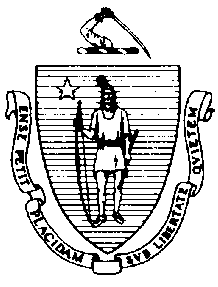 The Executive Office of Health and Human ServicesDepartment of Public HealthBureau of Environmental HealthCommunity Sanitation Program5 Randolph Street, Canton, MA 02021Phone: 781-828-7700 Fax: 781-828-7703November 16, 2015Thomas M. Hodgson, SheriffBristol County Sheriff’s Office   and House of CorrectionRe: Facility Inspection – Bristol County Modular Building, North DartmouthDear Sheriff Hodgson:In accordance with M.G.L. c. 111, §§ 5, 20, and 21, as well as Massachusetts Department of Public Health (Department) Regulations 105 CMR 451.000: Minimum Health and Sanitation Standards and Inspection Procedures for Correctional Facilities; 105 CMR 480.000: Minimum Requirements for the Management of Medical or Biological Waste (State Sanitary Code, Chapter VIII); 105 CMR 590.000: Minimum Sanitation Standards for Food Establishments (State Sanitary Code Chapter X); the 1999 Food Code; 105 CMR 520.000 Labeling; and 105 CMR 205.000 Minimum Standards Governing Medical Records and the Conduct of Physical Examinations in Correctional Facilities; I conducted an inspection of the Bristol County Modular Building on October 20, 2015 accompanied by Lieutenant Andrew Mitzan, EHSO. Violations noted during the inspection are listed below including 20 repeat violations:HEALTH AND SAFETY VIOLATIONS(* indicates conditions documented on previous inspection reports)Modular BuildingModular KitchenFC 6-201.16(A)*	Design, Construction, and Installation; Cleanability: Walls not easily cleanable, paint peeling1 WestStaff Bathroom	No Violations NotedClassroom	No Violations NotedMain Area105 CMR 451.353	Interior Maintenance: Wall paint peelingLaundry	No Violations NotedJanitor’s Closet105 CMR 451.353*	Interior Maintenance: Ceiling vent dusty105 CMR 451.353	Interior Maintenance: Wet mop stored in sinkBathroom 1 (right side)  105 CMR 451.121(A)*	Privacy: Missing privacy partition between toilets and showers105 CMR 451.123*	Maintenance: Shower area wall vents dusty105 CMR 451.123	Maintenance: Floor dirtyBathroom 2 (left side)  105 CMR 451.121(A)*	Privacy: Missing privacy partition between showers and toiletsDorms 105 CMR 451.322*	Cell Size: Inadequate floor space in all dorms1 EastLaundry	No Violations NotedStorage	No Violations NotedStaff Bathroom	No Violations NotedJanitor’s Closet	No Violations NotedBathroom 1 (right side) 105 CMR 451.121(A)*	Privacy: Missing privacy partition between showers and toilets105 CMR 451.123*	Maintenance: Shower area wall vents dustyBathroom 2 (left side) 105 CMR 451.121(A)*	Privacy: Missing privacy partition between showers and toilets105 CMR 451.123*	Maintenance: Shower area wall vents dustyDorms105 CMR 451.322*	Cell Size: Inadequate floor space in all dorms2 West Staff Bathroom105 CMR 451.123*	Maintenance: Wall paint peelingClassroom	No Violations NotedStorage105 CMR 451.353	Interior Maintenance: Floor tiles damagedJanitor’s Closet105 CMR 451.353*	Interior Maintenance: Ceiling paint peeling105 CMR 451.353	Interior Maintenance: Wet mop stored in sinkBathroom 1 (right side) 105 CMR 451.121(A)*	Privacy: Missing privacy partition between showers and toiletsBathroom 2 (left side) 105 CMR 451.121(A)*	Privacy: Missing privacy partition between showers and toiletsDorms105 CMR 451.322*	Cell Size: Inadequate floor space in all dorms2 EastLaw Library105 CMR 451.353*	Interior Maintenance: Floor damagedStaff Bathroom	No Violations NotedClassroom	No Violations NotedStorage	No Violations NotedJanitor’s Closet105 CMR 451.353*	Interior Maintenance: Ceiling paint peeling105 CMR 451.353	Interior Maintenance: Wet mop stored in sinkBathroom 1 (right side) 105 CMR 451.121(A)*	Privacy: No privacy partition between toilets and showersBathroom 2 (left side) 105 CMR 451.121(A)*	Privacy: No privacy partition between toilets and showersDorms105 CMR 451.322*	Cell Size: Inadequate floor space in all dormsTraining AreaStorage Closet	No Violations NotedInmate Bathroom	No Violations NotedStaff Bathroom	No Violations NotedMods Intake AreaBathroom # 1105 CMR 451.123*	Maintenance: Ceiling vent dustyBathroom # 2105 CMR 451.123*	Maintenance: Ceiling vent dustyJanitor’s Closet	No Violations NotedObservations and Recommendations The inmate population was 312 at the time of inspection.During the inspection, the Department recommended that all showers and cells be identified with a numbering system. This will assist the Department and correctional employees better recognize where issues exist.This facility does not comply with the Department’s Regulations cited above. In accordance with 105 CMR 451.404, please submit a plan of correction within 10 working days of receipt of this notice, indicating the specific corrective steps to be taken, a timetable for such steps, and the date by which correction will be achieved. The plan should be signed by the Superintendent or Administrator and submitted to my attention, at the address listed above.To review the specific regulatory requirements please visit our website at www.mass.gov/dph/dcs and click on "Correctional Facilities" (available in both PDF and RTF formats).To review the Food Establishment regulations please visit the Food Protection website at www.mass.gov/dph/fpp and click on “Food Protection Regulations”. Then under “Retail” click “105 CMR 590.000 - State Sanitary Code Chapter X – Minimum Sanitation Standards for Food Establishments” and “1999 Food Code”.To review the Labeling regulations please visit the Food Protection website at www.mass.gov/dph/fpp and click on “Food Protection Regulations”. Then under “General Food Regulations” click “105 CMR 520.000: Labeling.” This inspection report is signed and certified under the pains and penalties of perjury.Sincerely,Nicholas GaleEnvironmental Health Inspector, CSP, BEHcc:	Jan Sullivan, Acting Director, BEH	Steven Hughes, Director, CSP, BEHJay Youmans, Director of Government AffairsMarylou Sudders, Secretary, Executive Office of Health and Human Services Carol Higgins O’Brien, Commissioner, DOCSteven Sousa, Superintendent	Andrew Mitzan, Lieutenant, EHSOWendy Henderson, RS, Health Director, Dartmouth Board of Health 	Clerk, Massachusetts House of Representatives	Clerk, Massachusetts Senate	Daniel Bennett, Secretary, EOPSCHARLES D. BAKERGovernorKARYN E. POLITOLieutenant Governor  